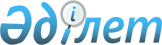 Об утверждении государственного образовательного заказа на дошкольное воспитание и обучение, размера подушевого финансирования и родительской платы на 2015 годПостановление акимата Тупкараганского района от 30 апреля 2015 года № 97. Зарегистрировано Департаментом юстиции Мангистауской области от 27 мая 2015 года № 2729      Примечание РЦПИ.

      В тексте документа сохранена пунктуация и орфография оригинала.      В соответствии с Законами Республики Казахстан «О местном государственном управлении и самоуправлении в Республике Казахстан» от 23 января 2001 года и «Об образовании» от 27 июля 2007 года, акимат Тупкараганского района ПОСТАНОВЛЯЕТ:

      1. Утвердить государственный образовательный заказ на дошкольное воспитание и обучение, размер подушевого финансирования и родительской платы на 2015 год согласно приложению.

      2. Государственному учреждению «Тупкараганский районный отдел экономики и финансов» (Төлеген Ж.) обеспечить финансирование государственного образовательного заказа на дошкольное воспитание и обучение, размера подушевого финансирования на 2015 год в пределах предусмотренного плана финансирования.

      3. Государственному учреждению «Тупкараганский районный отдел образования» (Утесбаева А.) обеспечить государственную регистрацию настоящего постановления в органах юстиции, его официальное опубликование в средствах массовой информации и размещение на интернет-ресурсе акимата Тупкараганского района.

      4. Контроль за исполнением настоящего постановления возложить на заместителя акима Тупкараганского района Алтынгалиева Т.

      5. Настоящее постановление вступает в силу со дня государственной регистрации в Департаменте юстиции Мангистауской области и вводится в действие по истечении десяти календарных дней после дня его первого официального опубликования.

 

 

       Акима района                            Т. Асауов

  

      «СОГЛАСОВАНО»

      Директор товарищества

      с ограниченной ответственностью

      «Балапан» шағын орталығы»

      Т.А. Сембаева

      30 апреля 2015 год.      Индивидуальный предприниматель

      Жартаева К.Т.

      К.Т. Жартаева

      30 апреля 2015 год.

Приложение к постановлению

акимата Тупкараганского района

от 30 апреля 2015 года

№ 97 

Государственный образовательный заказ на дошкольное воспитание и обучение,размер подушевого финансирования и родительской платы на 2015 год      Сноска. Приложение с изменениями, внесенными постановлением акимата Тупкараганского района Мангистауской области от 22.09.2015 № 228(вводится в действие по истечении десяти календарных дней после дня его первого официального опубликования)
					© 2012. РГП на ПХВ «Институт законодательства и правовой информации Республики Казахстан» Министерства юстиции Республики Казахстан
				№Наименование организаций дошкольного воспитания и обученияКоличество воспитанников организаций дошкольного воспитания и обученияКоличество воспитанников организаций дошкольного воспитания и обученияКоличество воспитанников организаций дошкольного воспитания и обученияКоличество воспитанников организаций дошкольного воспитания и обученияКоличество воспитанников организаций дошкольного воспитания и обученияКоличество воспитанников организаций дошкольного воспитания и обученияКоличество воспитанников организаций дошкольного воспитания и обученияРазмер подушевого финансирования в дошкольных организациях в месяц (тенге)Размер подушевого финансирования в дошкольных организациях в месяц (тенге)Размер подушевого финансирования в дошкольных организациях в месяц (тенге)Размер подушевого финансирования в дошкольных организациях в месяц (тенге)Размер подушевого финансирования в дошкольных организациях в месяц (тенге)Размер подушевого финансирования в дошкольных организациях в месяц (тенге)Размер родительской платы в дошкольных организациях в месяц (тенге)Размер родительской платы в дошкольных организациях в месяц (тенге)Размер родительской платы в дошкольных организациях в месяц (тенге)Размер родительской платы в дошкольных организациях в месяц (тенге)Размер родительской платы в дошкольных организациях в месяц (тенге)№Наименование организаций дошкольного воспитания и обученияДетский сад (государственный / частный)Мини-центрс полным днем пребывания при школеМини-центр с неполным днем пребывания при школеМини-центр с неполным днем пребывания при школеМини-центр с полным днем пребывания самостоятельныйМини-центр с полным днем пребывания самостоятельныйМини-центр с неполным днем пребывания самостоятельныйДетский сад (государственный / частный)Мини-центрс полным днем пребывания при школеМини-центр с неполным днем пребывания при школеМини-центр с неполным днем пребывания при школеМини-центр с полным днем пребывания самостоятельныйМини-центр с неполным днем пребывания самостоятельныйДетский сад (государственный / частный)Мини-центрс полным днем пребывания при школеМини-центр с неполным днем пребывания при школеМини-центр с полным днем пребывания самостоятельныйМини-центр с неполным днем пребывания самостоятельный1Государственное коммунальное казенное предприятие основанное на праве оперативного управления ясли-сад «Айголек» акимата Тупкараганского района14024 4459346,682Государственное коммунальное казенное предприятие основанное на праве оперативного управления ясли-сад «Байтерек» акимата Тупкараганского района14024 4459346,683Государственное коммунальное казенное предприятие основанное на праве оперативного управления детский сад «Айналайын» акимата Тупкараганского района14024 4459346,684Государственное коммунальное казенное предприятие основанное на праве оперативного управления детский сад "Ер Төстік" акимата Тупкараганского района9024 4459346,684Государственное коммунальное казенное предприятие основанное на праве оперативного управления детский сад "Ер Төстік" акимата Тупкараганского района5028 5939346,685Государственное коммунальное казенное предприятие «Детский сад «Кулыншак» акимата Тупкараганского района14024 4459346,686Государственное коммунальное казенное предприятие основанное на праве оперативного управления ясли-сад «Балбобек» акимата Тупкараганского района14024 4459346,687Государственное коммунальное казенное предприятие ясли сад «Акбота» аппарата акима Тупкараганского района14024 4459346,688Государственное коммунальное казенное предприятие «Ясли-сад «Жауказын» аппарата акима Тупкараганского района10024 4459346,689Государственное коммунальное казенное предприятие «Детский сад «Айгуль» акимата Тупкараганского района10024 4459346,6810Мини-центр «Балдәурен» пригосударственном учреждении «Школа-лицей №1 среднего общего образования» 7513 6129346,6811Исключен постановлением акимата Тупкараганского района Мангистауской области от 22.09.2015 N 228 (вводится в действие по истечении десяти календарных дней после дня его первого официального опубликования).Исключен постановлением акимата Тупкараганского района Мангистауской области от 22.09.2015 N 228 (вводится в действие по истечении десяти календарных дней после дня его первого официального опубликования).Исключен постановлением акимата Тупкараганского района Мангистауской области от 22.09.2015 N 228 (вводится в действие по истечении десяти календарных дней после дня его первого официального опубликования).Исключен постановлением акимата Тупкараганского района Мангистауской области от 22.09.2015 N 228 (вводится в действие по истечении десяти календарных дней после дня его первого официального опубликования).Исключен постановлением акимата Тупкараганского района Мангистауской области от 22.09.2015 N 228 (вводится в действие по истечении десяти календарных дней после дня его первого официального опубликования).Исключен постановлением акимата Тупкараганского района Мангистауской области от 22.09.2015 N 228 (вводится в действие по истечении десяти календарных дней после дня его первого официального опубликования).Исключен постановлением акимата Тупкараганского района Мангистауской области от 22.09.2015 N 228 (вводится в действие по истечении десяти календарных дней после дня его первого официального опубликования).Исключен постановлением акимата Тупкараганского района Мангистауской области от 22.09.2015 N 228 (вводится в действие по истечении десяти календарных дней после дня его первого официального опубликования).Исключен постановлением акимата Тупкараганского района Мангистауской области от 22.09.2015 N 228 (вводится в действие по истечении десяти календарных дней после дня его первого официального опубликования).Исключен постановлением акимата Тупкараганского района Мангистауской области от 22.09.2015 N 228 (вводится в действие по истечении десяти календарных дней после дня его первого официального опубликования).Исключен постановлением акимата Тупкараганского района Мангистауской области от 22.09.2015 N 228 (вводится в действие по истечении десяти календарных дней после дня его первого официального опубликования).Исключен постановлением акимата Тупкараганского района Мангистауской области от 22.09.2015 N 228 (вводится в действие по истечении десяти календарных дней после дня его первого официального опубликования).Исключен постановлением акимата Тупкараганского района Мангистауской области от 22.09.2015 N 228 (вводится в действие по истечении десяти календарных дней после дня его первого официального опубликования).Исключен постановлением акимата Тупкараганского района Мангистауской области от 22.09.2015 N 228 (вводится в действие по истечении десяти календарных дней после дня его первого официального опубликования).Исключен постановлением акимата Тупкараганского района Мангистауской области от 22.09.2015 N 228 (вводится в действие по истечении десяти календарных дней после дня его первого официального опубликования).Исключен постановлением акимата Тупкараганского района Мангистауской области от 22.09.2015 N 228 (вводится в действие по истечении десяти календарных дней после дня его первого официального опубликования).Исключен постановлением акимата Тупкараганского района Мангистауской области от 22.09.2015 N 228 (вводится в действие по истечении десяти календарных дней после дня его первого официального опубликования).Исключен постановлением акимата Тупкараганского района Мангистауской области от 22.09.2015 N 228 (вводится в действие по истечении десяти календарных дней после дня его первого официального опубликования).Исключен постановлением акимата Тупкараганского района Мангистауской области от 22.09.2015 N 228 (вводится в действие по истечении десяти календарных дней после дня его первого официального опубликования).12Товарищество с ограниченной ответственностью «Балапан» шағын орталығы» 505028 59328 5939346,6813Индивидуальный предприниматель Жартаева Клара Танкибаевнамини-центр «Бүлдіршін»505028 59328 5939346,6814Государственное коммунальное казенное предприятие основанное на праве оперативного управления детский сад «Толағай» акимата Тупкараганского района50285939346,6815Государственное коммунальное казенное предприятие на праве оперативного управления детский сад «Алпамыс» акимата Тупкараганского района140244459346,68Тупкараганский районТупкараганский район118095ххх100100хх9346,689346,68х9346,68х